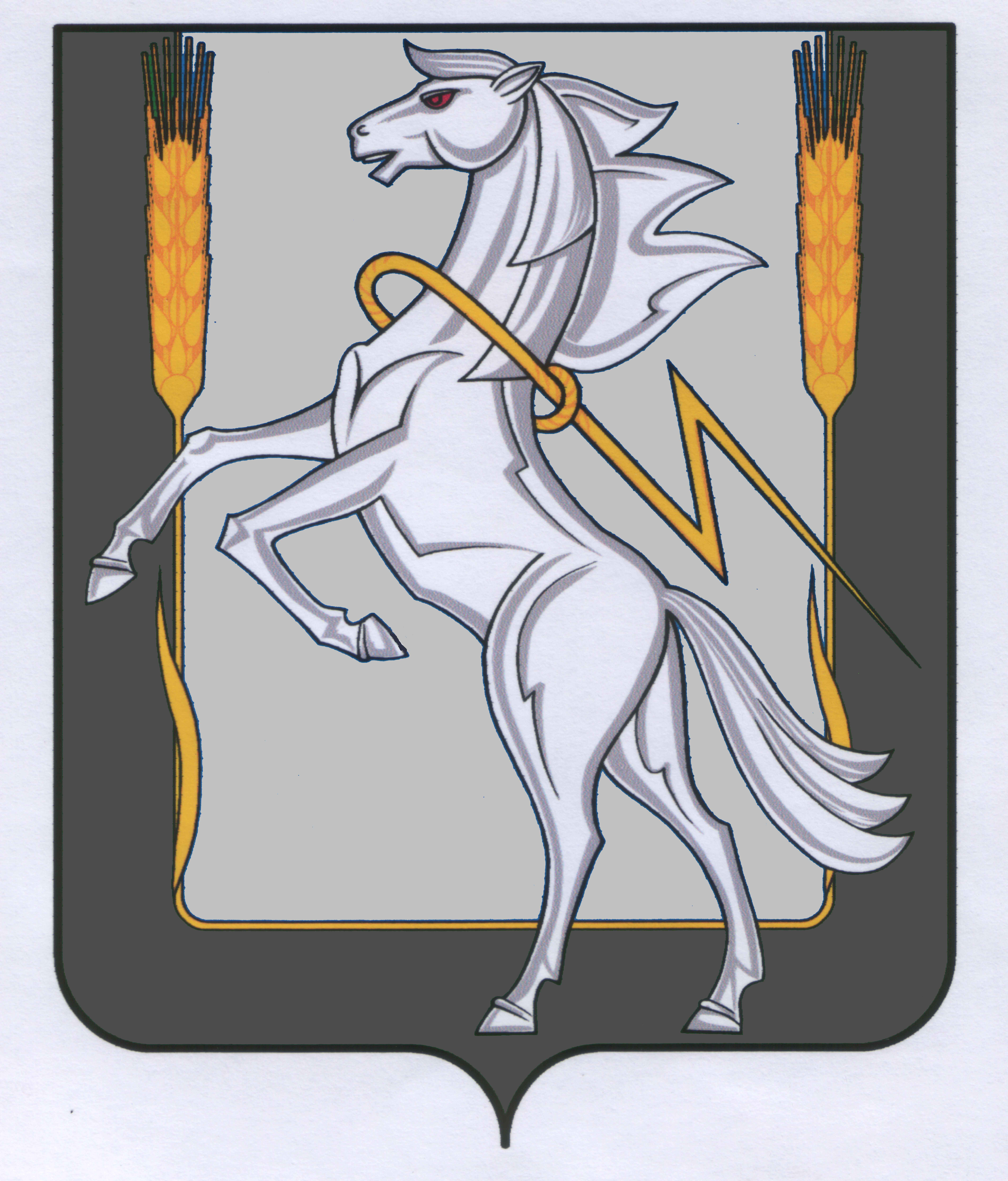 Совет депутатов Мирненского сельского поселенияСосновского муниципального района Челябинской областитретьего созыва Р Е Ш Е Н И Е от  15 ноября 2016  года  № 21 О внесении изменений в решениеСовета депутатов Мирненского сельского поселения от 21.12.2015г. № 34«О бюджете Мирненского сельского поселения на 2016 год»      В соответствии с Бюджетным кодексом Российской Федерации, Федеральным законом «Об общих принципах организации местного самоуправления в Российской Федерации», Уставом Мирненского сельского поселения, Положением о бюджетном процессе в Мирненском сельском поселении Совет  депутатов Мирненского сельского поселения третьего созыва РЕШАЕТ:    1. Внести в решение Совета депутатов Мирненского сельского поселения от 21.12.2015г. № 34 «О бюджете Мирненского сельского поселения на 2016 год» следующие изменения:1)  Приложение 4 «Распределение бюджетных ассигнований по разделам, подразделам и    целевым статьям и группам видом расходов классификации расходов бюджета на 2016       год» изложить в  новой редакции (приложение 1 к настоящему Решению).2)  Приложение 5 «Ведомственная структура расходов бюджета Мирненского сельского    Поселения на 2016 год» изложить в новой редакции (приложение 2 к настоящему       Решению).     3. Настоящее  решение вступает в силу со дня его принятия.     4. Направить настоящее решение главе Мирненского сельского поселения для подписания.Председатель Совета депутатовМирненского сельского поселения                                                           Н.А. ГузьГлава Мирненскогосельского поселения                                                                                   В.Г.Григорьев  